EĞİTİM VE BİLİM BAKANLIĞIEĞİTİMİ GELİŞTİRME BÜROSU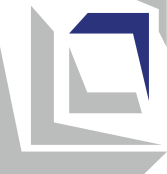 MüfredatSanat Eğitimi6. sınıf içinÜsküp, 2023MÜFREDAT HAKKINDA TEMEL BİLGİLERULUSAL STANDARTLAR İLE İLİŞKİMüfredatta belirtilen öğrenme sonuçları, Ulusal Standartlardan Sanatsal Anlatım ve Kültür alanının kapsadığı aşağıdaki yeterliliklerin kazanılmasını sağlar:Müfredat ayrıca Ulusal Standartların Dil okuryazarlığı alanı ile ilgili yeterlilikleri de içerirMatematik ve doğa bilimleriDijital okuryazarlıkKişisel ve sosyal gelişimToplum ve demokratik kültürBilişim, teknoloji ve girişimcilik                              ÖĞRENME SONUÇLARIKAPSAYICILIK, CİNSİYET EŞİTLİĞİ/DUYARLILIK, KÜLTÜRLERARASILIK VE MÜFREDATLAR ARASI ENTEGRASYON 	Öğretmen, ders boyunca tüm öğrencileri tüm etkinliklere dahil ederek kapsayıcılığı sağlar. Bunu yaparken, uygun yaklaşımların (bireyselleştirme, farklılaştırma, takım çalışması, sınıf arkadaşı desteği) kullanımı yoluyla her çocuğun bilişsel ve duygusal olarak meşgul olmasını sağlar. Engelli öğrencilerle çalışırken bireysel bir eğitim planı uygular (özelleştirilmiş öğrenme sonuçları ve değerlendirme standartları ile) ve mümkün olduğunda diğer insanlardan (kişisel ve eğitim asistanları, eğitim aracıları, gönüllü öğretmenler ve kaynak merkezi olan okullardan profesyoneller) ek destek alır. Tüm öğrencileri, özellikle savunmasız gruplardan gelenleri düzenli olarak izler, böylece öğrenme zorluklarını derhal belirleyebilir, onları öğrenme sonuçlarına ulaşma konusunda teşvik edebilir ve destekleyebilir.Etkinliklerin uygulanması sırasında öğretmen kız ve erkek çocuklara eşit davranır ve onlara cinsiyetçi roller yüklememeye özen gösterir. Çalışma gruplarını oluştururken cinsiyete dayalı bir denge sağlamaya çalışır. Ek öğretim materyallerini seçerken, cinsiyete ve etnik/kültürel açıdan duyarlı olan ve cinsiyet eşitliğini teşvik eden, yani kültürlerarası entegrasyonu teşvik eden resimler ve örnekler kullanır.Mümkün olduğunda, öğretmen öğretimin planlanması ve uygulanmasında konuların/içeriklerin/kavramların entegrasyonunu kullanır. Bütünleştirme, öğrencilerin bu konuda çalıştıkları konuya diğer konuların bakış açılarını dahil etmelerine ve farklı alanlardaki bilgileri bir bütün halinde bağlamalarına olanak tanır.ÖĞRENCİ BAŞARILARININ DEĞERLENDİRİLMESİÖğrencilerin başarılarının değerlendirilmesi, eksikliklere olumsuz bir vurgu yapılmadan, öğrencilerin dilde uzmanlaşmada kaydettikleri ilerlemeye olumlu bir vurgu yapılarak, verilen değerlendirme standartları temelinde gerçekleştirilir. Altıncı sınıfta Fransızca dersinde öğrenciler dört dil becerisinde de ustalaştıklarından: dinlediğini anlama, okuduğunu anlama, konuşma (sözlü etkileşim ve üretim) ve yazma (yazılı etkileşim ve yazılı üretim), öğretmen şunları izler ve değerlendirir:öğretmen veya sınıf arkadaşları tarafından sorulan sorulara sözlü cevaplar ve benimsenen kelime dağarcığını kullanarak kısa diyaloglara katılım;bir ifadeyi duyduktan sonra sözlü ve sözsüz yanıt verme;metinler , kısa şiirleri okuma ve anlama ;kelimelerin doğru yazılması, basit cümleler , kısa diyaloglar ve pasajlar ve ses modeline göre yazma - dikte;eserler (posterler, çizimler, günlükler);ev ödevleri.Her konunun öğrenimini tamamladıktan sonra öğrenci, ulaşılan değerlendirme standartlarının açıklaması şeklinde özetleyici bir değerlendirme alır. Özetleyici değerlendirme, bir bilgi testinde elde edilen sonucun çeşitli biçimlendirici değerlendirme teknikleri aracılığıyla tespit edilen ilerleme değerlendirmesiyle birlikte bir kombinasyonu olarak gerçekleştirilir. Öğretim yılının sonunda, öğrenci sayısal bir özet notu alır.DersSanat eğitimiÖğretim konusu türü/kategorisiZorunluSınıfVI (altıncı)Müfredattaki konular/alanlarSanat diliİki boyutlu sanatÜç boyutlu sanatDers sayısı       Haftada 1 ders/yılda 36 dersAraç/gereçlerBilgisayar, projektör, dijital kamera, cep telefonu (uygulamalar), akıllı tahta, yazıcı vb. _ _İnternet ve eğitim yazılımı.Kâğıt , kurşun kalem, lake mürekkep, tükenmez kalem, fırça, mum, tempera boyalar, sulu boya , kuru pastel, keçeli kalem , yapıştırıcı, makas, baskı kalıbı, karton , rulo.Kil , oyun hamuru, plastik, ambalaj, alüminyum folyo, tel, cam, obje parçaları, toprak kaplar, cam şişeler, plastik şişeler, kavanozlar, plastik kutular, peçeteler , dekoratif kağıt, kanvas, yün, ipler, tahta tutkalı, spatulalar.fotoğrafların, dergilerin, kitapların, tasarım ürünlerinin vb. tasarımı .Öğretim kadrosunda aranan özellikler       Altıncı sınıfta sanat eğitimi , aşağıdakileri tamamlamış bir kişi tarafından verilebilir:güzel sanatlar eğitimi, VII/1 veya VI A (MRK'ya göre) ve 240 AKTS ;güzel sanatlar , diğer eğitim dışı ana dal, VII/1 veya VI A (MRK'ya göre) ve 240 AKTS ve akredite bir yüksek öğretim kurumunda edinilmiş pedagojik-psikolojik ve metodolojik eğitim.Öğrenci şunları bilir ve/veya yapabilir:VIII-A.1kültürün tüm alanlarından (edebiyat, müzik, görsel sanatlar, sahne sanatları, dekoratif sanatlar, mimari, tasarım) çeşitli sanatsal ifade biçimlerine ilişkin bilgi edinmek;VIII-A.3sanatsal veya diğer yaratıcı ifade biçimlerini (bireysel veya toplu) kullanarak kendi fikirlerini, deneyimlerini ve duygularını ifade etmek;VIII-A.4kendi kültürüne ya da başka kültürlere ait sanatsal ürünlerde ifade edilen fikirleri, deneyimleri ve duyguları yorumlamak;VIII-A.9ait olduğu kültürün (gelenek ve din dahil) kimliğinin ve dünya görüşünün oluşumunu nasıl etkilediğini anlamak ve açıklamak;VIII-A.10kendi çevresinde ortaya çıkan diğer kültürel grupların üyelerine yönelik kalıp yargıları ve önyargıları belirlemek ve sorgulamak .Öğrenci şunları anlar ve kabul eder:VIII-B.1sanat ve diğer kültürel ifade biçimleri dünyayı anlamaya ve değiştirmeye katkıda bulunur;VIII-B.2farklı sanat ürünlerine yönelik eleştirel tutum, bireysel ve toplumsal estetik değerlerin geliştirilmesi için gereklidir;VIII-B.5kültürler arasındaki farklılıklar, öğrenme fırsatları ve karşılıklı anlayış ve ilerleme için bir meydan okuma olarak görülmelidir .Öğrenci şunları bilir ve/veya yapabilir:I-A.1düşünce, duygu, bilgi ve tutumlarını farklı iletişim durumlarında anadilinde farklı araçlarla ve farklı amaçlarla ifade etmek ve aktarmak;I-A.10Görsel olarak sunulan içerikler (şemalar, tablo ve grafikler, resimler, animasyonlar, vb.): Görsel olarak gösterilen içerikleri ayırabilme, analiz edebilme, değerlendirebilme, özetleyebilme ve açıklayabilme (yazılı ve sözlü) .Öğrenci şunları anlar ve kabul eder:I-B.2dilin farklı durumlar ve ortamlarda ve farklı biçimlerde kullanılması etkili iletişim ve etkileşimi sağlar (iletişimin kiminle yapıldığını daima akılda tutarak) .Öğrenci şunları bilir ve/veya yapabilir:III-A.51İnsan ve çevre arasındaki etkileşimi açıklar ve insanın çevre üzerindeki olumlu ve olumsuz etkilerini tanımlar;III-A.53Yerelden küresel düzeye ekolojik, sosyal ve ekonomik sistemler arasındaki ilişkileri analiz etmek .Öğrenci şunları anlar ve kabul eder:Öğrenci şunları anlar ve kabul eder:III-B.8her bireyin yakın çevre ve etrafındaki doğal çevrenin korunmasından sorumlu olduğunu ve çevre bilincini geliştirerek çevrenin korunması ve sürdürülebilirliği doğrultusunda hareket etmesi gerektiğini ifade eder .her bireyin yakın çevre ve etrafındaki doğal çevrenin korunmasından sorumlu olduğunu ve çevre bilincini geliştirerek çevrenin korunması ve sürdürülebilirliği doğrultusunda hareket etmesi gerektiğini ifade eder .Öğrenci şunları bilir ve/veya yapabilir:IV-A.1bilinen ve yeni dijital cihazların olanaklarını araştırmak ve karşılaştırmak ve belirli bir ihtiyaç ve duruma en uygun olanları bağımsız olarak değerlendirmek, seçmek ve kullanmak;IV-A.8dijital içeriği, eğitim ve sosyal ağları ve dijital bulutları güvenli ve sorumlu bir şekilde kullanmak .Öğrenci şunları anlar ve kabul eder:IV-B.1dijital okuryazarlık günlük yaşam için gereklidir - öğrenmeyi, yaşamı ve çalışmayı kolaylaştırır, iletişimin, yaratıcılığın ve yeniliğin gelişmesine katkıda bulunur, eğlence için çeşitli fırsatlar sunar .Öğrenci şunları bilir ve/veya yapabilir:VA.2kişinin kendi ruh ve beden sağlığını ve esenliğini geliştirmesini ve iyileştirmesini sağlayacak faaliyetleri seçme ve uygulama;VA.4kendi yetenek ve başarılarını (güçlü ve zayıf yönler dahil) değerlendirmek ve buna göre gelişimini ve ilerlemesini sağlayacak öncelikleri belirlemek;VA.5kendi ve başkalarının duygularını tanımak, farklı durumlarda kendi duygusal tepkilerinin sonuçlarını algılamak ve duygularla başa çıkmak için uygun stratejiler kullanmak;VA.13başkalarıyla iletişim kurmak ve duruma uygun şekilde kendini ifade etmek;VA.15ortak hedeflere ulaşmak için başkalarıyla işbirliği yapmak, kendi görüş ve ihtiyaçlarını başkalarıyla paylaşmak ve başkalarının görüş ve ihtiyaçlarını dikkate almak;VA.21kendi öğrenmelerini analiz etmek, değerlendirmek ve geliştirmek .Öğrenci şunları anlar ve kabul eder:Öğrenci şunları anlar ve kabul eder:V-B.2kendi kimliğinin farkına varması, özgüveninin güçlenmesine ve kişisel gelişimine katkı sağlar;kendi kimliğinin farkına varması, özgüveninin güçlenmesine ve kişisel gelişimine katkı sağlar;V-B.3kişinin kendi başarıları ve refahı büyük ölçüde harcadığı çabaya ve elde ettiği sonuçlara bağlıdır;kişinin kendi başarıları ve refahı büyük ölçüde harcadığı çabaya ve elde ettiği sonuçlara bağlıdır;V-B.8başkalarıyla etkileşim iki yönlüdür - tıpkı başkalarından kendi ilgi ve ihtiyaçlarını karşılamalarını isteme hakkına sahip olduğu gibi, başkalarına da kendi ilgi ve ihtiyaçlarını karşılamaları için alan verme sorumluluğuna sahiptir .başkalarıyla etkileşim iki yönlüdür - tıpkı başkalarından kendi ilgi ve ihtiyaçlarını karşılamalarını isteme hakkına sahip olduğu gibi, başkalarına da kendi ilgi ve ihtiyaçlarını karşılamaları için alan verme sorumluluğuna sahiptir .Öğrenci şunları bilir ve/veya yapabilir:VI-A.3kendi bakış açısını formüle etmek ve tartışmak, diğer insanların bakış açılarını dinlemek ve analiz etmek ve aynı fikirde olmadığında bile onlara saygılı davranmak;VI-A.9toplumdaki savunmasız grupları tanımak, insani ve gönüllü eylemleri desteklemek ve bunlara katılmak;VI-A.18çevre üzerindeki dengesiz gelişmeden kaynaklanan tehditleri eleştirel bir şekilde analiz etmek ve çevrenin korunmasına ve geliştirilmesine aktif olarak katkıda bulunmak.Öğrenci şunları anlar ve kabul eder:VI-B.1Kendi kimliğinin farkına varması, özgüveninin güçlenmesine ve kişisel gelişimine katkı sağlar;VI-B.2Çocuklar da dahil olmak üzere tüm insanlar, ihtiyaç ve ilgi alanlarına ilişkin fikir ve görüşlerini açıklama ve karar alma süreçlerine katılma hakkına sahiptir;VI-B.7Her vatandaş, eylemlerinin başkaları ve çevre üzerindeki sonuçlarını sürekli olarak akılda tutarak, vatandaşlarına, topluma ve bir bütün olarak topluma karşı sorumlu davranmakla yükümlüdür;VI-B.9Her yurttaş, insan faaliyetleri nedeniyle doğada meydana gelen değişikliklerin sorumluluğunu almalıdır .Öğrenci şunları bilir ve/veya yapabilir:VI-A.4Ürün ve/veya hizmetlere yol açan fikirler üretmek ve faaliyetler tasarlamak;VII-A.9Önceden kabul edilmiş kurallara göre ve tüm ekip üyelerinin rolüne ve katkısına sürekli saygı duyarak ekip çalışmasına aktif olarak katılmak .Öğrenci şunları anlar ve kabul eder:VI-B.2Kişisel, sosyal ve finansal fayda sağlayan başarılı fikirler, yaratıcılığın, inisiyatifin, özverinin ve sebatın sonucudur;VI-B.4Olumlu bir iş ortamı yaratmak ve sürdürmek için iş ahlakı, kültürel duyarlılık ve başkalarına karşı tutum önemlidir;VII-B.5Kaynaklar sınırsız değildir ve sorumlu bir şekilde kullanılmaları gerekir.Konu: SANAT DİLİToplam ders sayısı: 4Konu: SANAT DİLİToplam ders sayısı: 4Öğrenme sonuçları:Öğrenci şunları yapabilecektir :Görsel sanatları görsel dille anlatmak ;Her alanda sanatsal unsurları ve sanatsal ilkeleri tanımlamak;Bir sanat eserinin/öğrenci eserinin motif, düşünce ve tekniğini tanıyabilme ve sanat diliyle betimleyebilme.Öğrenme sonuçları:Öğrenci şunları yapabilecektir :Görsel sanatları görsel dille anlatmak ;Her alanda sanatsal unsurları ve sanatsal ilkeleri tanımlamak;Bir sanat eserinin/öğrenci eserinin motif, düşünce ve tekniğini tanıyabilme ve sanat diliyle betimleyebilme.İçerikler (ve kavramlar):Değerlendirme Standartları:Sanat alanları(görsel dil, iki boyutlu sanat, 2 boyutlu çizim, resim, grafik, tasarım ve görsel iletişim , 3 boyutlu sanat , heykel , 3 boyutlu tasarım ve görsel iletişim )İki boyutlu sanat (çizim, resim, grafik ve tasarım ve 2B görsel iletişim) ile üç boyutlu sanat (heykel ve tasarım ve 3B görsel iletişim) arasında ayrım yapar.Güzel sanatları (çizim, resim, grafik, heykel, tasarım ve görsel iletişim ) mecazi dil kullanarak tanımlar.Sanat unsurları ve sanat ilkeleri( çizgi, doku, şekil, boyut, renk, hacim , simetri , asimetri , denge)Sanatsal unsurları (çizgi, doku, şekil , boyut, renk, hacim ) ve sanatsal ilkeleri ( simetri - asimetri , denge) tanır ve ayırt eder.estetik değerlendirme(güdü, fikir, teknik) Verilen bir sanat eserinin/öğrenci sanat eserinin motifini, fikrini ve tekniğini tanır.Sanat dilini kullanarak bir sanat eserini/öğrenci sanat eserini tanımlar.Etkinlik örnekleriÖğrenciler, iki boyutlu ve üç boyutlu sanat içindeki ayrımı gösteren ve sanat alanlarını temsil eden görsel bir sunum oluştururlar. Daha sonra sunumunu sınıf arkadaşlarına sunarlar.Öğrenciler sanatsal öğeler ve ( çizgi, doku, şekil , boyut, renk, hacim ) ve sanatsal ilkeleri ( simetri - asimetri , denge) tanır ve adlandırır.Küçük gruplara/çiftlere ayrılan öğrenciler, ünlü sanatçıların eserlerine bakarlar, her grup/çift bir eser seçer, motif, fikir, teknik ve sanatsal unsur ve ilkeleri sanat diliyle analiz eder ve Sanatçı eserleri aracılığıyla ne anlatıyor? konulu bir sunum (Poster yardımıyla veya dijital ortamda) hazırlar. Daha sonra sunumunu sınıf arkadaşlarına sunarlar.Etkinlik örnekleriÖğrenciler, iki boyutlu ve üç boyutlu sanat içindeki ayrımı gösteren ve sanat alanlarını temsil eden görsel bir sunum oluştururlar. Daha sonra sunumunu sınıf arkadaşlarına sunarlar.Öğrenciler sanatsal öğeler ve ( çizgi, doku, şekil , boyut, renk, hacim ) ve sanatsal ilkeleri ( simetri - asimetri , denge) tanır ve adlandırır.Küçük gruplara/çiftlere ayrılan öğrenciler, ünlü sanatçıların eserlerine bakarlar, her grup/çift bir eser seçer, motif, fikir, teknik ve sanatsal unsur ve ilkeleri sanat diliyle analiz eder ve Sanatçı eserleri aracılığıyla ne anlatıyor? konulu bir sunum (Poster yardımıyla veya dijital ortamda) hazırlar. Daha sonra sunumunu sınıf arkadaşlarına sunarlar.Konu: İKİ BOYUTLU SANATToplam ders sayısı: 24Konu: İKİ BOYUTLU SANATToplam ders sayısı: 24Öğrenme sonuçları:Öğrenci şunları yapabilecektir :farklı çizgi ve çizgi değerlerini ayırt etmek ve uygulamak , farklı dokuları temsil etmek , malzemeleri dokuya göre sınıflandırmak ve farklı çizim tekniklerini kullanarak farklı çizgileri, şekilleri ve boyutları birleştirin;renk türlerini ayırt etmek ve gözlem , hafıza ve kendi hayal gücü ile resim yaparken farklı boyama tekniklerini uygulamak ve mükemmelleştirmek ;grafik çalışmalarda simetri ve asimetriyi ayırt edebilmek ve farklı grafik teknik ve prosedürlerini uygulayabilmek ;ürünleri grafik tasarımdan ayırt etmek ve verilen motiflerin grafik tasarımından ve kendi fikrine göre kavramsal çözümler ve ürünler tasarlamak.Öğrenci şunları geliştirir :sanat eseri oluşturmada hayal gücü ve yaratıcılık;sanat eserlerinin ve öğrenci yaratımlarının estetik değerlendirme anlayışı .Öğrenme sonuçları:Öğrenci şunları yapabilecektir :farklı çizgi ve çizgi değerlerini ayırt etmek ve uygulamak , farklı dokuları temsil etmek , malzemeleri dokuya göre sınıflandırmak ve farklı çizim tekniklerini kullanarak farklı çizgileri, şekilleri ve boyutları birleştirin;renk türlerini ayırt etmek ve gözlem , hafıza ve kendi hayal gücü ile resim yaparken farklı boyama tekniklerini uygulamak ve mükemmelleştirmek ;grafik çalışmalarda simetri ve asimetriyi ayırt edebilmek ve farklı grafik teknik ve prosedürlerini uygulayabilmek ;ürünleri grafik tasarımdan ayırt etmek ve verilen motiflerin grafik tasarımından ve kendi fikrine göre kavramsal çözümler ve ürünler tasarlamak.Öğrenci şunları geliştirir :sanat eseri oluşturmada hayal gücü ve yaratıcılık;sanat eserlerinin ve öğrenci yaratımlarının estetik değerlendirme anlayışı .İçerikler (ve kavramlar):Değerlendirme Standartları:Çizim ve çizim teknikleri(çizgi, doku, çizim tekniği, şekil, boyut, lake mürekkep)Çizgi kümelerinin farklı değerleri arasında ayrım yapar .Çizim yaparken farklı çizgi türleri kullanırÇevredeki farklı nesneleri/ materyalleri dokularına göre yazar .Malzemeleri dokularına göre sınıflandırır: pürüzsüz/pürüzlü, parlak/mat, yumuşak/sert, şeffaf/opak, ıslak/kuru.Farklı dokuları temsil etmek için farklı çizim teknikleri uygular .Çizim yaparken farklı çizgileri, şekilleri ve boyutları birleştirir.Mürekkep boya tekniğini kullanır .Resmin ( çizim ) anlamını yorumlar .Ünlü sanatçıların çizimlerinin motiflerine dayalı bir çizim yapmak için grafik tasarım programlarını kullanır.Boyama ve boyama teknikleri(renk çarkı, ana renkler, ara renkler, kromatik renkler, akromatik renkler, şekil, boyut , boyama tekniği, tempera renkleri , sulu boyalar, guaj , kolaj)Renk tekerleğinde birincil ve ikincil renkleri ayırt eder .Kromatik renklerden akromatik renklerden farklıdır .Belirli bir ayara uygun renkleri birleştirerek görüntü şekilleri ve boyutları boyar.Boyama tekniklerini uygular : tempera renkleri , sulu boyalar, guaj ve kolaj .Fantezi ve hayal gücünü kullanarak hafızadan ve kendi hayal gücünden yararlanarak bir resim yapar.Kendi resminin anlamını /sembolizmini yorumlar .Ünlü sanatçıların tablolarının rengine dayalı bir görüntü oluşturmak için grafik bilgisayar programları kullanır.Grafikler ve grafik teknikleri (simetri , asimetri , Tipo, kroki, Mum direnci çizimi , matris, karton baskı , monotip, grafik baskı) Sanat eserlerinde simetriyi asimetriden ayırır .Simetrik bir grafik çalışması oluşturur .Farklı araçlar , malzemeler ve prosedürler kullanarak grafik tekniğini tipo baskıya uygular (ayrı ayrı ve kombinasyon halinde).Balmumu direnci çizim tekniğini kullanır ve adlandırır.Sanat tekniği kartonu için bir matris oluşturur.Grafik baskı oluşturmak için tek tip ve karton baskı tekniklerini uygular .2 boyutlu tasarım ve görsel iletişim( grafik tasarım, marka/logo , el ilanı, afiş , poster, davetiye)fark yaratır iki boyutlu grafik tasarım alanından ürünler : marka/logo, el ilanı, afiş, afiş, poster, davetiye vb.Poster için bir fikir çözümü oluşturur .( poster ) anlamını yorumlar .Kendi hayal gücünüzdeki bir ticari marka/logo için kavramsal bir çözüm oluşturmak üzere grafik bilgisayar programlarını kullanır.Etkinlik örnekleriÖğrenciler yakın çevredeki çizgi değerlerini algılar ve tanırlar ve farklı çizgi türlerini kurşun kalem, karakalem ve keçeli kalem teknikleri ( Dürer, Van Gogh vb. örneklere göre ) kullanarak bitki ve hayvan yaşamından motifler çizerler .öğrenciler , çevreden (sınıf/okul bahçesi) farklı nesneleri/materyalleri gözlemler ve dokularına göre tanımlar. Daha sonra pürüzsüz/pürüzlü, parlak/mat, yumuşak/sert, şeffaf/opak, ıslak/kuru olarak sınıflandırarak elde ettikleri bilgileri herkese sunarlar.farklı çizim tekniklerini kullanarak farklı dokularda ( örneğin: ağaç kabuğu , yaprak, çiçek, kumaş, ahşap ve beton/taş yüzeyler vb. ) motifler çizerler .farklı çizgi, şekil ve boyutları birleştirerek aileleri ve evleri (aile üyeleri, oda, eşya vb. ) ile ilgili motifler çizerler .Öğrenciler, büyüklük farklılıklarını temsil eden doğa olaylarından (bulutlar, yağmur, kar taneleri, fırtınalar , volkanlar vb . ) lav mürekkebi tekniğini uygulayarak ( Japon sanatından örneklere göre ) motifler çizerler . Sonra yaptıkları çalışmanın yorumunu yaparlar .Öğrenciler ünlü sanatçıların eserlerini incelerler , burada her öğrenci bireysel olarak bir eser seçer ve grafik tasarım programları yardımıyla eserden bir motife göre çizim yapar .Öğrenciler renk skalasına bakarak ana ve ara renkleri belirlerler. Ardından, küçük gruplara/çiftlere ayrılarak birincil olanları belirleyin ve ortamdaki ara renkler ( sınıfta , okul bahçesi vb. ) ve bulgularını sınıf arkadaşlarına sunarlar.Öğrenciler düzenlenmiş bir ortamı (natürmort) gözlemler, boyutları , şekilleri ve renkleri algılar ve tempera renklerini kullanarak ortamı boyarlar (Paul Cézanne, Henri Matisse v.b. örneklere göre ) .Öğrenciler, tempera renkleri ile basit geometrik şekillerin akromatik bir kompozisyonunu boyarlar . verilen bir siyah-beyaz (akromatik) resime ( Paul Gauguin, Henri Derain, Henri Matisse, Wassily Kandinsky, Alman dışavurumcular, Lazar Lichenovski'den örneklere göre ) tempera renkleri, sulu boyalar veya guaj tekniği kullanarak kromatik bir kompozisyon çizerler. Öğrenciler doğadan farklı dokuları hatırlayarak , tempera renkleri, sulu boyalar veya guaj tekniği kullanarak bir manzara motifi üzerine resim yaparlar .Öğrenciler küçük gruplara ayrılarak kolaj tekniğinde ( örnek: Pablo Picasso , Henri Matisse) farklı dokularla ( karton parçaları, farklı kağıt türleri, dokumalar vb. ) kompozisyon oluştururlar.Öğrenciler hayal güçlerinden kendi hayal ettikleri bir motifi ( motif örneği: bilimkurgu, hikaye veya peri masalı ) öğrencinin seçtiği bir teknikle ( örnek: Marc Chagall, Salvador Dali, René Magritte , Vasko Tashkovski ve diğerleri tarafından . ) . Daha sonra öğrenciler tasarımlarını sergiler ve anlamlarını / sembolizmlerini yorumlayarak sınıf arkadaşlarına sunarlar .Öğrenciler, ünlü sanatçıların eserlerini incelerler; burada her öğrenci bireysel olarak bir eseri ve eserin rengine göre bir resmi grafik tasarım programları yardımıyla seçer .Öğrenciler örneklere bakar (profil-enface, kanatları açık ve kapalı kelebek vb. ) ve simetri ile asimetriyi ayırt eder . Ardından monotip tekniği ile temel renklerin kullanılması tekniğiyle simetrik bir sanat eseri oluştururlar ( Rorschach yöntemine göre ).Küçük gruplara/çiftlere ayrılan öğrenciler , boya ile kaplandığında başarılı bir şekilde basılabilen, bulundukları ortamda (sınıf, okul bahçesi) farklı dokulara sahip nesneleri bulmaya çalışırlar. Daha sonra objelerden alınan baskıları birleştirerek kendi hayal ettikleri bir manzara motifiyle bir çalışma ortaya çıkarırlar.Wax resist drawing tekniğini kullanarak bir grafik eskiz oluştururlar ( bir mum veya parlak mum boya kalemleri ile kağıt üzerinde  bir şekil çizdikten sonra lav mürekkebi ile bulaştırılır (Henry Moore'un bir barınaktan yaptığı çizimlerle örneklendiği gibi ).Öğrenciler çeşitli medya, malzeme ve prosedürler (kesme, yırtma, yapıştırma)  kullanarak bir karton damga kalıbı oluştururlar. Daha sonra öğrenciler matrisi boya ile kaplar ve tipo baskı tekniğini kullanarak baskılama yaparlar.Öğrenciler , küçük gruplara/çiftlere ayrılırlar, grafik tasarımdan farklı ürünlere bakarlar ve bunları sınıflandırırlar. Daha sonra bunlardan bir eğitim diyagramı ve /afişi hazırlayarak sınıfa yerleştirir ve sunarlar.Öğrenciler Suyun akılcı kullanımı konusuyla ilgili bir poster için bir fikir çözümü oluşturur. Anlam/sembolizmi yorumlayarak kavramsal çözümü sınıf arkadaşlarına sunarlar .Öğrenciler grafik tasarım programları yardımıyla çizgileri, şekilleri, renkleri, harfleri vb. birleştirerek kendi fikirlerine göre okul için bir marka/logo oluştururlar.Etkinlik örnekleriÖğrenciler yakın çevredeki çizgi değerlerini algılar ve tanırlar ve farklı çizgi türlerini kurşun kalem, karakalem ve keçeli kalem teknikleri ( Dürer, Van Gogh vb. örneklere göre ) kullanarak bitki ve hayvan yaşamından motifler çizerler .öğrenciler , çevreden (sınıf/okul bahçesi) farklı nesneleri/materyalleri gözlemler ve dokularına göre tanımlar. Daha sonra pürüzsüz/pürüzlü, parlak/mat, yumuşak/sert, şeffaf/opak, ıslak/kuru olarak sınıflandırarak elde ettikleri bilgileri herkese sunarlar.farklı çizim tekniklerini kullanarak farklı dokularda ( örneğin: ağaç kabuğu , yaprak, çiçek, kumaş, ahşap ve beton/taş yüzeyler vb. ) motifler çizerler .farklı çizgi, şekil ve boyutları birleştirerek aileleri ve evleri (aile üyeleri, oda, eşya vb. ) ile ilgili motifler çizerler .Öğrenciler, büyüklük farklılıklarını temsil eden doğa olaylarından (bulutlar, yağmur, kar taneleri, fırtınalar , volkanlar vb . ) lav mürekkebi tekniğini uygulayarak ( Japon sanatından örneklere göre ) motifler çizerler . Sonra yaptıkları çalışmanın yorumunu yaparlar .Öğrenciler ünlü sanatçıların eserlerini incelerler , burada her öğrenci bireysel olarak bir eser seçer ve grafik tasarım programları yardımıyla eserden bir motife göre çizim yapar .Öğrenciler renk skalasına bakarak ana ve ara renkleri belirlerler. Ardından, küçük gruplara/çiftlere ayrılarak birincil olanları belirleyin ve ortamdaki ara renkler ( sınıfta , okul bahçesi vb. ) ve bulgularını sınıf arkadaşlarına sunarlar.Öğrenciler düzenlenmiş bir ortamı (natürmort) gözlemler, boyutları , şekilleri ve renkleri algılar ve tempera renklerini kullanarak ortamı boyarlar (Paul Cézanne, Henri Matisse v.b. örneklere göre ) .Öğrenciler, tempera renkleri ile basit geometrik şekillerin akromatik bir kompozisyonunu boyarlar . verilen bir siyah-beyaz (akromatik) resime ( Paul Gauguin, Henri Derain, Henri Matisse, Wassily Kandinsky, Alman dışavurumcular, Lazar Lichenovski'den örneklere göre ) tempera renkleri, sulu boyalar veya guaj tekniği kullanarak kromatik bir kompozisyon çizerler. Öğrenciler doğadan farklı dokuları hatırlayarak , tempera renkleri, sulu boyalar veya guaj tekniği kullanarak bir manzara motifi üzerine resim yaparlar .Öğrenciler küçük gruplara ayrılarak kolaj tekniğinde ( örnek: Pablo Picasso , Henri Matisse) farklı dokularla ( karton parçaları, farklı kağıt türleri, dokumalar vb. ) kompozisyon oluştururlar.Öğrenciler hayal güçlerinden kendi hayal ettikleri bir motifi ( motif örneği: bilimkurgu, hikaye veya peri masalı ) öğrencinin seçtiği bir teknikle ( örnek: Marc Chagall, Salvador Dali, René Magritte , Vasko Tashkovski ve diğerleri tarafından . ) . Daha sonra öğrenciler tasarımlarını sergiler ve anlamlarını / sembolizmlerini yorumlayarak sınıf arkadaşlarına sunarlar .Öğrenciler, ünlü sanatçıların eserlerini incelerler; burada her öğrenci bireysel olarak bir eseri ve eserin rengine göre bir resmi grafik tasarım programları yardımıyla seçer .Öğrenciler örneklere bakar (profil-enface, kanatları açık ve kapalı kelebek vb. ) ve simetri ile asimetriyi ayırt eder . Ardından monotip tekniği ile temel renklerin kullanılması tekniğiyle simetrik bir sanat eseri oluştururlar ( Rorschach yöntemine göre ).Küçük gruplara/çiftlere ayrılan öğrenciler , boya ile kaplandığında başarılı bir şekilde basılabilen, bulundukları ortamda (sınıf, okul bahçesi) farklı dokulara sahip nesneleri bulmaya çalışırlar. Daha sonra objelerden alınan baskıları birleştirerek kendi hayal ettikleri bir manzara motifiyle bir çalışma ortaya çıkarırlar.Wax resist drawing tekniğini kullanarak bir grafik eskiz oluştururlar ( bir mum veya parlak mum boya kalemleri ile kağıt üzerinde  bir şekil çizdikten sonra lav mürekkebi ile bulaştırılır (Henry Moore'un bir barınaktan yaptığı çizimlerle örneklendiği gibi ).Öğrenciler çeşitli medya, malzeme ve prosedürler (kesme, yırtma, yapıştırma)  kullanarak bir karton damga kalıbı oluştururlar. Daha sonra öğrenciler matrisi boya ile kaplar ve tipo baskı tekniğini kullanarak baskılama yaparlar.Öğrenciler , küçük gruplara/çiftlere ayrılırlar, grafik tasarımdan farklı ürünlere bakarlar ve bunları sınıflandırırlar. Daha sonra bunlardan bir eğitim diyagramı ve /afişi hazırlayarak sınıfa yerleştirir ve sunarlar.Öğrenciler Suyun akılcı kullanımı konusuyla ilgili bir poster için bir fikir çözümü oluşturur. Anlam/sembolizmi yorumlayarak kavramsal çözümü sınıf arkadaşlarına sunarlar .Öğrenciler grafik tasarım programları yardımıyla çizgileri, şekilleri, renkleri, harfleri vb. birleştirerek kendi fikirlerine göre okul için bir marka/logo oluştururlar.Konu: ÜÇ BOYUTLU SANATToplam ders sayısı: 8Konu: ÜÇ BOYUTLU SANATToplam ders sayısı: 8Öğrenme sonuçları:Öğrenci şunları yapabilecektir :plastik kalıplamanın üç boyutlu formlarını ayırt eder ve modelleme ve birleştirme tekniklerini uygular ;endüstriyel tasarımın gerekliliğini tanımak , dekupaj tekniğini uygulamak, mobilya tasarımı için fikir çözümü oluşturmak ve faydacı bir nesnenin tasarımı için grafik bilgisayar programlarını kullanmak.      Öğrenci şunları geliştirir:sanat eserlerinin yaratılmasında hayal gücü ve yaratıcılık ;kılavuz ve beceriler ;sanat eserlerinin ve öğrenci çalışmalarının estetik açıdan değerlendirilmesi .Öğrenme sonuçları:Öğrenci şunları yapabilecektir :plastik kalıplamanın üç boyutlu formlarını ayırt eder ve modelleme ve birleştirme tekniklerini uygular ;endüstriyel tasarımın gerekliliğini tanımak , dekupaj tekniğini uygulamak, mobilya tasarımı için fikir çözümü oluşturmak ve faydacı bir nesnenin tasarımı için grafik bilgisayar programlarını kullanmak.      Öğrenci şunları geliştirir:sanat eserlerinin yaratılmasında hayal gücü ve yaratıcılık ;kılavuz ve beceriler ;sanat eserlerinin ve öğrenci çalışmalarının estetik açıdan değerlendirilmesi .İçerikler (ve kavramlar):Değerlendirme Standartları:Plastik kalıplama( kabartma , yüksek kabartma , alçak kabartma, derin kabartma , tam plastik, şekil, hacim, boyut, doku, boşluk, modelleme , dolu hacim, boş hacim, montaj, balans )Rölyef (yüksek, alçak ve derin) katı plastikten farklıdır.Üç boyutlu bir çalışmada şekil, hacim, boyut, doku, renk ve mekanı tanımlar.Renk kabartması üretmek için modelleme uygular.Üç boyutlu çalışmalarda dolu ve boş hacim ayrımı yapar . Farklı şekiller, boyutlar ve dokulara sahip çok sayıda malzemeden nesnelerin ve nesne parçalarının bir araya getirilmesini oluşturur.Montaj oluştururken denge uygular.amblajın anlamını /sembolizmini yorumlar .3 boyutlu tasarım ve görsel iletişim( endüstriyel tasarım, dekupaj )endüstriyel tasarım alanından bir ürünü tanır ve buna duyulan ihtiyacı bilir.Dekupaj tekniğini kullanır.Farklı malzemelerden mobilya tasarımı için fikir çözümü oluşturur.Faydacı bir nesnenin tasarımı için kavramsal bir çözüm oluşturmak üzere grafik bilgisayar programlarını kullanır.Etkinlik örnekleriİnterneti kullanan küçük gruplara/çiftlere ayrılan öğrenciler, aşağıdaki örnekleri dikkate alır : Mısır heykeli, antik heykel, pişmiş toprak simgeler, Makedon çiftçiliği, Rönesans (Michelangelo), izlenimcilik (Roden) vb. ve kabartma (yüksek, alçak ve derin ) ve tam plastik.Öğrenciler , çevredeki sanat eserlerini ve nesneleri üç boyutlu olarak gözlemler ve bunların şekil , hacim, boyut, doku ve renklerinin yanı sıra kapladıkları alan hakkında tartışırlar.Öğrenciler teknikte insan figürü motifi ile kabartma yaparlar . Kil/oyun hamuru ile modelleme çizgi ve doku kullanmak ve tam boyutuna dikkat etmek . Daha sonra kabartmayı tempera renkleriyle boyarlar (örneklere göre : Mısır sanatı, Asur sanatı, Juan Miro , Aneta Svetieva , vb. ).          Öğrenciler çevreden üç boyutlu çalışmaları ve nesneleri inceler , katı ve boş hacimleri tespit eder . Daha sonra farklı boyut, şekil, doku ve malzemeden nesneler seçerler ve üç boyutlu bir eser oluştururlar - hayvanlar dünyasından bir motifle bir asamblaj ( Picasso'nun asamblajından örneklere göre ) .Öğrenciler , büyük gruplara ayrılarak, fantezi motifli (örneğin: bir araç, bir uçak, bir ev, gelecekten bir okul vb.) Karmaşık şekillerle bir asamblaj oluştururlar . Üretim sırasında orijinal amacını yitirmiş malzeme ve nesneleri veya bunların parçalarını kullanırlar (örneğin: plastik, karton parçaları, farklı türde kağıtlar , ambalajlar vb . ) louis nevelson, robert rauschenberg, armand , tony craig ve diğerlerinden örnekleri  göz önünde bulundururlar. Öğrenciler yaratımlarını (asamblajlarını) sergilerler ve anlamlarını/sembolizmlerini yorumlayarak sınıf arkadaşlarına sunarlar.  Öğrenciler, küçük gruplara/çiftlere ayrılırlar, interneti kullanarak endüstriyel tasarım konusunu ( türleri, tarihçesi, uygulaması ve sosyal ihtiyaçlar ) araştırırlar ve endüstriyel tasarımın farklı örneklerini ele alırlar. Örnekler daha sonra sınıfta sergiledikleri ve sundukları eğitim diyagramlarını ve /posterlerini yazdırır ve oluşturur .Öğrenciler dekupaj tekniğinde dekoratif objeler oluşturma prosedürünü tartışırlar . Daha sonra dekupaj tekniğinde çeşitli nesneleri ve kabları ( örneğin: kil tabaklar , cam veya plastik şişeler , cam veya plastik kavanozlar, plastik kutular vb.) peçeteler, dekoratif kağıtlar , kanvas, yün, ipler, tempera boyalar, keçeli kalemler vb. kullanarak kendi tasarımlarını ortaya çıkarırlar.Öğrenciler karton ve plastik ambalajlardan geleceğe yönelik mobilyalar tasarlıyor ve üzerine boya ile müdahale ediyorlar .Grafik bilgisayar programları yardımıyla kendi fikirlerine göre geleceğe yönelik faydacı bir nesnenin ( örneğin: mutfak aletleri, ev yemekleri vb. ) tasarımı için bir eskiz (kavramsal çözüm) oluştururlar . Kavramsal çözümü sınıf arkadaşlarına sunarlar. Gelecekte hayal edilen nesnenin/cihazın fikrini ve kullanımını tanımlama ve açıklarlar.Etkinlik örnekleriİnterneti kullanan küçük gruplara/çiftlere ayrılan öğrenciler, aşağıdaki örnekleri dikkate alır : Mısır heykeli, antik heykel, pişmiş toprak simgeler, Makedon çiftçiliği, Rönesans (Michelangelo), izlenimcilik (Roden) vb. ve kabartma (yüksek, alçak ve derin ) ve tam plastik.Öğrenciler , çevredeki sanat eserlerini ve nesneleri üç boyutlu olarak gözlemler ve bunların şekil , hacim, boyut, doku ve renklerinin yanı sıra kapladıkları alan hakkında tartışırlar.Öğrenciler teknikte insan figürü motifi ile kabartma yaparlar . Kil/oyun hamuru ile modelleme çizgi ve doku kullanmak ve tam boyutuna dikkat etmek . Daha sonra kabartmayı tempera renkleriyle boyarlar (örneklere göre : Mısır sanatı, Asur sanatı, Juan Miro , Aneta Svetieva , vb. ).          Öğrenciler çevreden üç boyutlu çalışmaları ve nesneleri inceler , katı ve boş hacimleri tespit eder . Daha sonra farklı boyut, şekil, doku ve malzemeden nesneler seçerler ve üç boyutlu bir eser oluştururlar - hayvanlar dünyasından bir motifle bir asamblaj ( Picasso'nun asamblajından örneklere göre ) .Öğrenciler , büyük gruplara ayrılarak, fantezi motifli (örneğin: bir araç, bir uçak, bir ev, gelecekten bir okul vb.) Karmaşık şekillerle bir asamblaj oluştururlar . Üretim sırasında orijinal amacını yitirmiş malzeme ve nesneleri veya bunların parçalarını kullanırlar (örneğin: plastik, karton parçaları, farklı türde kağıtlar , ambalajlar vb . ) louis nevelson, robert rauschenberg, armand , tony craig ve diğerlerinden örnekleri  göz önünde bulundururlar. Öğrenciler yaratımlarını (asamblajlarını) sergilerler ve anlamlarını/sembolizmlerini yorumlayarak sınıf arkadaşlarına sunarlar.  Öğrenciler, küçük gruplara/çiftlere ayrılırlar, interneti kullanarak endüstriyel tasarım konusunu ( türleri, tarihçesi, uygulaması ve sosyal ihtiyaçlar ) araştırırlar ve endüstriyel tasarımın farklı örneklerini ele alırlar. Örnekler daha sonra sınıfta sergiledikleri ve sundukları eğitim diyagramlarını ve /posterlerini yazdırır ve oluşturur .Öğrenciler dekupaj tekniğinde dekoratif objeler oluşturma prosedürünü tartışırlar . Daha sonra dekupaj tekniğinde çeşitli nesneleri ve kabları ( örneğin: kil tabaklar , cam veya plastik şişeler , cam veya plastik kavanozlar, plastik kutular vb.) peçeteler, dekoratif kağıtlar , kanvas, yün, ipler, tempera boyalar, keçeli kalemler vb. kullanarak kendi tasarımlarını ortaya çıkarırlar.Öğrenciler karton ve plastik ambalajlardan geleceğe yönelik mobilyalar tasarlıyor ve üzerine boya ile müdahale ediyorlar .Grafik bilgisayar programları yardımıyla kendi fikirlerine göre geleceğe yönelik faydacı bir nesnenin ( örneğin: mutfak aletleri, ev yemekleri vb. ) tasarımı için bir eskiz (kavramsal çözüm) oluştururlar . Kavramsal çözümü sınıf arkadaşlarına sunarlar. Gelecekte hayal edilen nesnenin/cihazın fikrini ve kullanımını tanımlama ve açıklarlar.Eğitim müfredatının uygulamaya geçtiği tarih2023/2024 akademik yılıProgramı hazırlayan kurumEğitim Geliştirme BürosuTemel Eğitim Kanunu'nun 30. Maddesinin 3. paragrafı uyarınca ("Kuzey Makedonya Cumhuriyeti Resmi Gazetesi " 161/19 ve 229/20), Eğitim ve Bilim Bakanı VI. sınıf için Sanat eğitimi müfredatını kabul etmiştir.no. __________________________ yıl                                                                                                            Eğitim ve Bilim Bakanı                                                                                                             Doç. Dr. Jeton Shaqiri                                                                                                  ___________________________